MENCIO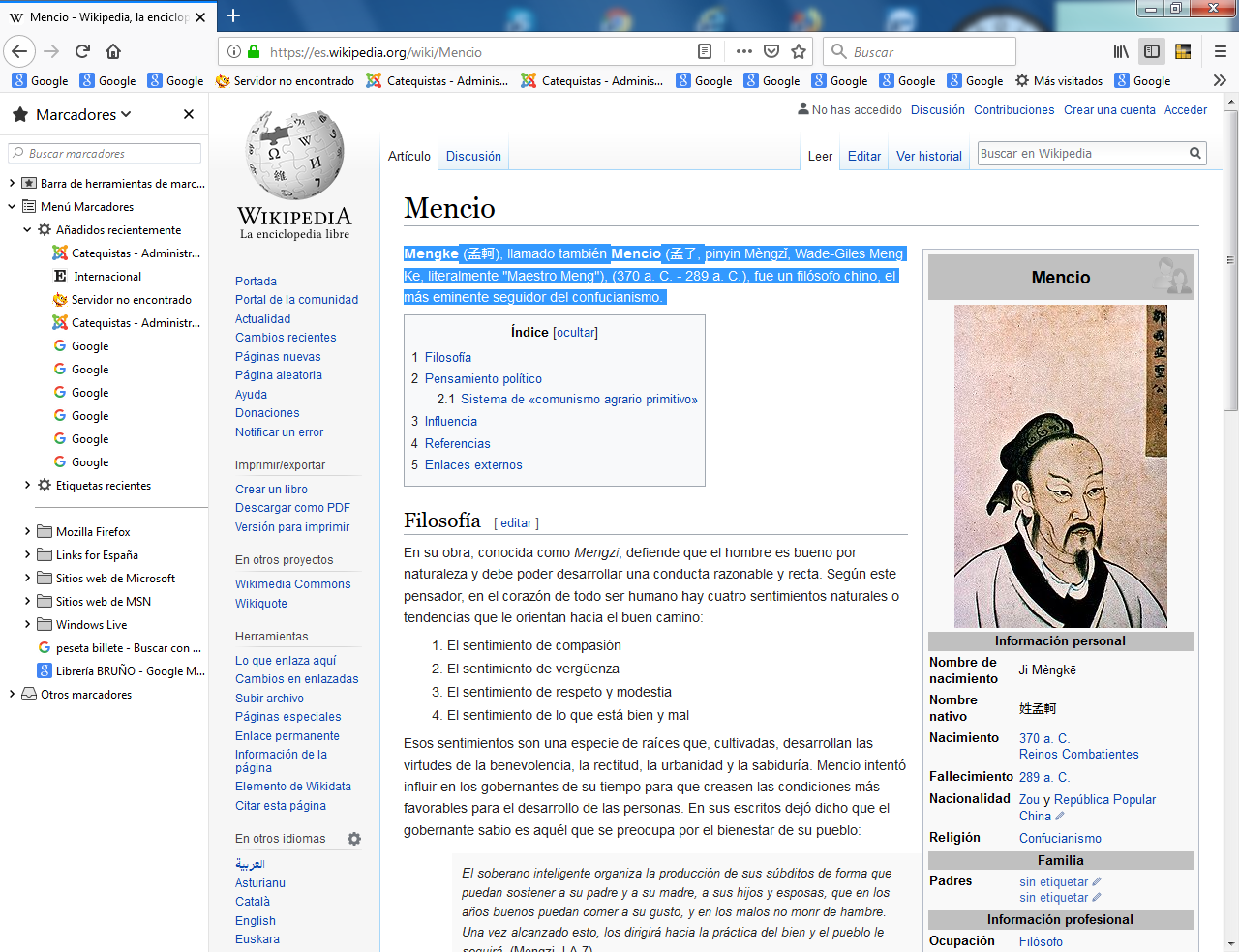      Mengke (孟軻), llamado también Mencio (孟子, pinyin Mèngzǐ, Wade-Giles Meng Ke, literalmente "Maestro Meng"), (370 a. C. - 289 a. C.), fue un filósofo chino, el más eminente seguidor del confucianismo.     En su obra, conocida como Mengzi, defiende que el hombre es bueno por naturaleza y debe poder desarrollar una conducta razonable y recta. Según este pensador, en el corazón de todo ser humano hay cuatro sentimientos naturales o tendencias que le orientan hacia el buen camino: El sentimiento de compasión y misericordiaEl sentimiento de vergüenza y arrepentimientoEl sentimiento de respeto y modestiaEl sentimiento de lo que está bien y mal o discernimiento    Esos sentimientos son una especie de raíces que, cultivadas, desarrollan las virtudes de la benevolencia, la rectitud, la urbanidad y la sabiduría. Mencio intentó influir en los gobernantes de su tiempo para que creasen las condiciones más favorables para el desarrollo de las personas. En sus escritos dejó dicho que el gobernante sabio es aquél que se preocupa por el bienestar de su pueblo:      El soberano inteligente organiza la producción de sus súbditos de forma que puedan sostener a su padre y a su madre, a sus hijos y esposas, que en los años buenos puedan comer a su gusto, y en los malos no morir de hambre. Una vez alcanzado esto, los dirigirá hacia la práctica del bien y el pueblo le seguirá. (Mengzi, I A 7)Pensamiento político    Mencio destacaba la importancia de los ciudadanos comunes dentro del Estado. Mientras el Confucianismo generalmente tenía una alta estima por los gobernantes, él argumentaba que es aceptable que los súbditos depongan o incluso asesinen al gobernante que ignora las necesidades de la gente y gobierna con dureza, pues un gobernante que no gobierna con justicia no es ya un verdadero gobernante. También dijo, durante el período de las Primaveras y Otoños, que no existe guerra justa. Sistema de «comunismo agrario primitivo»    Siguiendo la línea del utopismo social que aparece en uno de los Cinco Clásicos del confucianismo, el Libro de los Ritos, donde se habla de la perdida edad de oro de la Gran Unidad (datong), Mencio propone un utópico sistema de «comunismo agrario primitivo», cuya influencia llegará al siglo XX —especialmente entre los marxistas que lo interpretarán como una versión del «comunismo primitivo»—.      Lo denomina jingtian o «campo en forma de pozo» (en referencia al carácter chino 井 "pozo" que delimita nueve apartados), ya que se basa en la división de los campos en nueve partes, de las que las ocho de la periferia serían distribuidas entre las familias, mientras que la novena, situada en el centro, sería cultivada de forma comunitaria en beneficio del príncipe. ​     Los que cultiven el mismo jing estarán siempre juntos, dondequiera que vayan; compartirán las tareas de defensa y las guardias nocturnas. En las enfermedades se socorrerán mutuamente. Así todos los habitantes se amarán y vivirán en armonía.Influencia    La interpretación que Mencio dio al c ha sido generalmente considerada como la versión ortodoxa por los subsiguientes filósofos confucianos, especialmente los neoconfucianos de la Dinastía Song. El Mengzi, un libro de sus conversaciones con los reyes de la época, es uno de los Cuatro Libros que Zhu Xi agrupó como los fundamentales del pensamiento neoconfuciano. En contraste con las frases de Confucio que eran breves, el Mengzi consiste en diálogos largos, incluyendo argumentos, con prosa extensa.  Todo esto hace del estilo de Mencio una sociaología, no una religión, aunque tal se la considere a falta de otra mejor. Es como si los sentimientos verticales, o las perspectivas trascendente quedarán al arbitrio de cada uno. Y los vínculos horizontales, es decir las relaciones con los demás habitantes de la localidad, se diseñaran de manera un tanto coactiva por sus grandes principios. Por eso Mencio, a veces catalogado como inventor religioso, no puede pasar de un sociólogo con mayor o menor fortuna.   Un forma de aplicación de Confucio.      En su libro Meng Zi escribe así según la versión de : "Los cuatro libros" (Texto tomado de la Traducción del chicno y Notas: Joaquín Pérez Arrollo.  Ed. Alfaguara, 1982).pg.147    «Si el rey se pregunta ¿Cómo puedo beneficiar mi reino? Los grandes señores se preguntarán ¿Cómo puedo beneficiar mi casa? Los caballeros y los plebeyos se preguntarán ¿Cómo puedo beneficiarme a mí mismo? Los superiores y los inferiores lucharán por el beneficio y el reino peligrará. En un reino que tiene diez mil carros, el que asesine a su soberano tendrá mil; en un reino que tiene mil carros el que asesine a su soberano tendrá cien. Apoderarse de mil carros entre diez mil y de cien entre mil no es poco, pero si se pone antes el beneficio que la rectitud, no se contentarán si no es con todo [con los diez mil o con los mil ].»pg.147   «Si el rey habla de amor a los hombres y de rectitud, ¿para qué tendrá necesidad de hablar de beneficio?»pg.151   El rey Xuan de Qi preguntó: «¿Se pueden saber las noticias referentes a Huan de Qi y Wen de Jìn?. Mencio respondió: «Ninguno de los discípulos de Confucio habló de los asuntos de Huan y Wen, por lo que no se han transmitido a las generaciones posteriores. Yo no  los he oído nunca. Si no hablamos de esto, podemos hablar sobre la forma en que deben  gobernar los soberanos.»   Dijo el rey: «¿De qué forma se puede practicar la virtud para ser un buen rey?.» Mencio  respondió: «El que protege a sus súbditos es rey y no se puede impedir que lo sea.»     «¿Acaso mi humilde persona», dijo el rey, «es capaz de proteger al pueblo?»      Mencio  contestó: «Sí.»      A lo que el rey objetó a su vez: «¿Cómo sabe el maestro que yo sería capaz?»      Mencio dijo: «He oído contar a Hú Hé que su majestad, en una ocasión en que, sentado en el  trono, vio pasar por el fondo de la sala a un hombre que arrastraba una vaca, al preguntar para  qué era la vaca y recibir la contestación de que era para consagrar una campana con su sangre,  su majestad  añadió: liberadla, no puedo sufrir su aspecto asustado, como el de un hombre sin culpa al que llevan al suplicio.    A esto le contestaron: ¿Debe pues ser abandonada la consagración de la  campana? Su Majestad dijo: ¿Cómo podría abandonarse? Usad un cordero en lugar de la vaca.  Yo no sé si esto es o no verdad.»    El rey dijo: «Sí, es cierto.»    Mencio prosiguió: «Esta bondad de corazón le permite a su majestad llegar a ser un verdadero rey. El pueblo en general pensó que su majestad quería honrar una vaca, pero yo sé que el rey no podía aguantar aquella visión.»   El rey dijo: «Lo que el pueblo veía parecía ser la verdad, pero si bien Qi es un país  pequeño, ¿cómo podría yo querer ahorrar una vaca? No es esto, sino que no pude soportar su  aspecto de miedo, como el de un hombre sin culpa al que llevan al suplicio. Por eso se usó el  cordero para la consagración.»   Mencio dijo: «Su majestad no debe extrañarse de que el pueblo haya pensado que quería ahorrarse una vaca, ya que al cambiar un animal grande por uno pequeño, ellos ¿cómo podían saberlo? Si su majestad se dolía del que era llevado a la muerte sin culpa, ¿por qué elegir entre una vaca y un cordero?» El rey respondió riendo: «¿Cómo podía ser éste mi verdadero  pensamiento?    Yo no quería ahorrar riquezas, pero como cambié la vaca por el cordero, es normal que el pueblo pensara que yo era un avaro.»   Mencio dijo: «No hay mal en esto; se trata de un artificio de benevolencia. Su Majestad había visto la vaca y no el cordero. El hombre superior en su relación con los animales, si los ha visto vivos, no puede soportar verlos muertos; si ha oído sus sonidos de agonía no puede comer su carne. Por ello, el hombre superior se mantiene alejado de sus cocinas.»pg.154   «Después de pesar se conoce la ligereza y el peso de las cosas; y midiendo se conoce su longitud. Así es para todo. El medir nuestro pensamiento es muy importante. Pido que Su Majestad considere esto.»    «Supongamos que: El rey tiene hoy música aquí y a las gentes que oyen el sonido de campanas y tambores y el ruido de las flautas les produce una gran alegría y, con aspecto de satisfacción, se dicen unos a otros:   Nuestro rey no tiene enfermedad alguna, pues si no, ¿cómo podría escuchar música?    Si el rey va de caza y a las gentes que oyen el ruido de carros y caballos, que ven la belleza de plumas y estandartes, les produce una gran alegría, y con aspecto de satisfacción se dicen unos a otros:    Nuestro rey no puede tener enfermedad alguna, pues si no, ¿cómo podría cazar?    Esto y no otra cosa es alegrarse junto con el pueblo.»   «El que se alegra junto con el pueblo es un verdadero rey.»pg.160    Hoy día no es lo mismo: los señores viajan y se comen los graneros, los que tienen  hambre no comen y los que trabajan no descansan. Todos maldicen y miran de través. En consecuencia, el pueblo hace el mal, las órdenes son desobedecidas y se oprime a las personas,  los alimentos se despilfarran como agua y sobrevienen el dejarse llevar, el ir contra corriente, la devastación y la perdición que entristecen a los nobles.pg.161 El rey dijo: «¿Puedo oír cómo era la política de los reyes antiguos?»       Mencio respondió: «Antiguamente, cuando el rey Wén gobernaba Qi, se cultivaba la novena parte de la  tierra para el reino. Entonces los descendientes de caballeros recibían un salario; se inspeccionaban pasos y mercados, pero no se ponían impuestos. No había prohibiciones para pesas y medidas;  no eran castigadas las familias de los criminales. Los viudos viejos, sin esposa, y las viudas ancianas, sin esposo, asi como los viejos solitarios, sin hijos, y los huérfanos, sin adres, eran las cuatro clases de personas más miserables del mundo y no tenían a quien dirigirse. El rey Wén practicó una política, unas leyes y un humanitarismo, que hacían de estas cuatro clases necesariamente las primeras.   pg.164    El rey Xuan de Qi preguntó: «¿No es verdad que Tang depuso a Jié y que el rey Wû marchó contra Zhou?» Mencio respondió: «Así está en los anales.»   El rey dijo: «Entonces, ¿puede un súbdito atentar contra su soberano?»   Mencio respondió: «Al que delinque contra la virtud de humanidad se le llama ladrón, al que delinque contra la justicia se le llama bandido. A los ladrones y bandidos se les llama simplemente individuos. He oído decir que ejecutaron a un individuo llamado Zhou, pero no que se atentara contra un soberano.»pg.166 «En nuestros días, el soberano de Yan oprimía a su pueblo. Su Majestad marchó contra él y le venció. El pueblo creía que iba a ser sacado de en medio del agua y del fuego y las gentes vinieron con cestas de comida y jarras de bebida a recibir al ejército de Su Majestad. Pero, si se mata a sus padres e hijos, se aprisiona a sus nietos y hermanos menores, se destruye el templo de los antepasados y se saquean sus vasos de pesado bronce, ¿qué se pensará de ello?    Todo el mundo teme la fuerza de Qi. Ahora, con doble territorio, Su Majestad no pone en práctica un gobierno benevolente, esto es lo que pone en movimiento a los soldados de todos los reinos.»    Los estados de Zou y Lû tuvieron una escaramuza, y el duque Mu de Zou preguntó:  «Treinta y tres de mis oficiales han muerto y el pueblo no hizo nada para salvarlos. Si los condeno a muerte a todos no podré ejecutar a tantos; y si no los condeno, ahí quedará su malvada mirada sobre la muerte de sus superiores  que no salvaron   ¿Qué se puede hacer?»   Mencio respondió: «En los años malos y los de hambre, los súbditos de Su Majestad, viejos y débiles, que flotaban en fosos y canales y los fuertes esparcidos por los lugares más lejanos, sumaban varios miles. Sin embargo los graneros de Su Majestad estaban llenos. Los funcionarios no decían nada y, por eso eran negligentes para con los superiores y dañinos para con los inferiores.    Zengzi dijo:  ¡Cuidado! ¡cuidado! Lo que de ti sale a ti volverá.  Ahora el pueblo ha devuelto lo suyo a estos funcionarios. Majestad, no le maldigáis.»  «Si el soberano pone en práctica un gobierno benevolente, el pueblo le amará más que a todo y morirá por sus jefes.» pg 168   El duque Wén de Téng preguntó: «Téng es un país pequeño; aun esforzándose al máximo para servir a los países grandes, no se podrá evitar que éstos nos ataquen. ¿Qué se puede hacer en este caso?»   Mencio respondió: «Antiguamente, el rey Tài vivía en Bin y los bárbaros Dí le atacaron, les sirvió con pieles y sedas y no evitó sus ataques; les entregó perros y caballos y no evitó sus ataques;  les dio perlas y jades y no evitó sus ataques. Reunió entonces a sus ancianos y les dijo:   Lo que quieren los Dí es todo mi territorio. He oído decir que el  soberano  no usa de lo que sirve para alimentar a su pueblo para perjudicarle. Hijos míos, ¿qué daño hay en que no tengáis soberano? Yo partiré.    Entonces se marchó de Bin, pasó la montaña Liáng y construyó una ciudad al pie del monte Qi, en la que habitó. Los habitantes de Bin se dijeron: "Este es un hombre bueno, no podemos perderle". Y le siguieron en tan gran número como el de las gentes que acuden al mercado.»  pg180 Mencio dijo: «Todos los hombres tienen un corazón incapaz de soportar los sufrimientos de los otros.»   «Los reyes antiguos tenían el corazón compasivo, por ello practicaban una política igualmente compasiva. Cuando con un corazón compasivo se practica una política igualmente compasiva, el gobierno del mundo es tan fácil como hacer girar algo en la palma de la mano.»    «Por ejemplo: si unos hombres ven de pronto que un niño se cae a un pozo, todos sentirían miedo y compasión y esto no sería por ganar el agradecimiento de sus padres, ni porque así ganasen fama entre sus amigos y parientes, ni por miedo a adquirir mal renombre.» «De esto se deduce que el que no siente compasión no es hombre, que el que no siente vergüenza y desagrado no es hombre, que el que no siente gratitud y modestia no es hombre y que el que no tiene sentimientos de aprobación o desaprobación no es hombre.» «El sentimiento de compasión está en la base del amor al prójimo. El sentimiento de vergüenza y des agrado está en la base de la rectitud. El sentimiento de gratitud y modestia está  en la base de la corrección y los sentimientos de aprobación y desaprobación están en la base de la sabiduría.»  «Los hombres tienen estas cuatro bases como tienen sus cuatro extremidades y el que dice que no es capaz de desarrollarlas, es como el que se roba a sí mismo, y el que declara la propia incapacidad al príncipe, es como si estuviera robando al príncipe.»  «Todos los hombres poseen estas cuatro bases en su yo, si saben cómo desarrollarlas y llevarlas a su plenitud, serán como el fuego que empieza y toma cuerpo o como la fuente que  brota y aumenta su caudal. Si las completan, bastan para proteger el universo; si no las completan, no podrán proteger ni a sus propios poderes."     El modo de razonar de estos textos resulta más ético que dogmático, más humano que divino, más tradicional que trascendental y espiritual. Queda la duda clara de si su sistema puede ser catalogado como sistema de creencias y como abanico de consignas humanitarias.    De acuerdo con la filosofía de Mencio, cuando las atenciones de uno no se reconocen, se debe mirar hacia adentro para preguntarse si la atención fue suficiente. Cuando el consejo de uno no se toma, uno debe preguntarse si era lo suficientemente sabio. Cuando la bondad de uno no se aprecia, hay que preguntarse si fue lo suficientemente sincero. Cada vez que se recibe una respuesta desagradable de los demás, uno siempre debe examinarse a sí mismo para encontrar la razón en lugar de culpar a los otros.    Desde el punto de vista de Mencio, una persona no debe ser juzgada por su riqueza o rango, sino por su capacidad para mantener un alto estándar moral. “Al mirar hacia arriba, no tiene motivo para avergonzarse ante el Cielo, y al mirar hacia abajo, no tiene razón para sonrojarse ante los hombres”, reflexionaba el sabio. También solía decir que para evitar enredarse en las posesiones materiales y las comodidades físicas, hay que regresar a la bondadosa naturaleza innata, esto requiere de una gran determinación y capacidad de resistencia.    Mencio era muy respetado, pero su noble filosofía y teoría de gobierno humano no era considerada entre duques y príncipes, ya que estaban más interesados ​​en su ambición de poder. Un duque le dijo a Mencio: “Estoy muy apenado. Con mucho respeto, lo que necesito es alguien que me ayude a ganar la guerra”.    Después de pasar por muchos Estados, recibiendo apenas la oportunidad de ver su filosofía implementada por aquellos duques, finalmente Mencio estaba lleno de decepciones y suspiró: “Ay!, este período de guerras no es el momento para mi filosofía, ¡tal vez es mejor que me vaya a casa!”. Luego regresó a su ciudad natal y se centró en la enseñanza a sus alumnos hasta que murió a la edad de 83 años en el 289 a.C.  Relación con el cristianismo¿Tiene mucho que ver con el cristianismo las doctrina de Mencio?   Con los misterios y los dogmas, no tienen nada que ver. En cuanto a la ética: compasión, solidaridad, orden, autoridad, abundan los criterios humanistas y fraternos.   El lenguaje de Mencio discurre por los caminos de la generosidad, del amor al prójimo, del orden social...    En la cultura de la China tradicional el sistema de Mencio tuvo menos difusión que el de los otros granes maestros: Confucio, por ejemplo   Pero se mantuvo  vivo a lo largo de los siglos, a pesar de las grandes oleadas de otros modelos espirituales, tanto internos al amplio mundo de China y Mongolia, como de las oleadas de hinduismo y budismo que influyeron desde el sur del continente.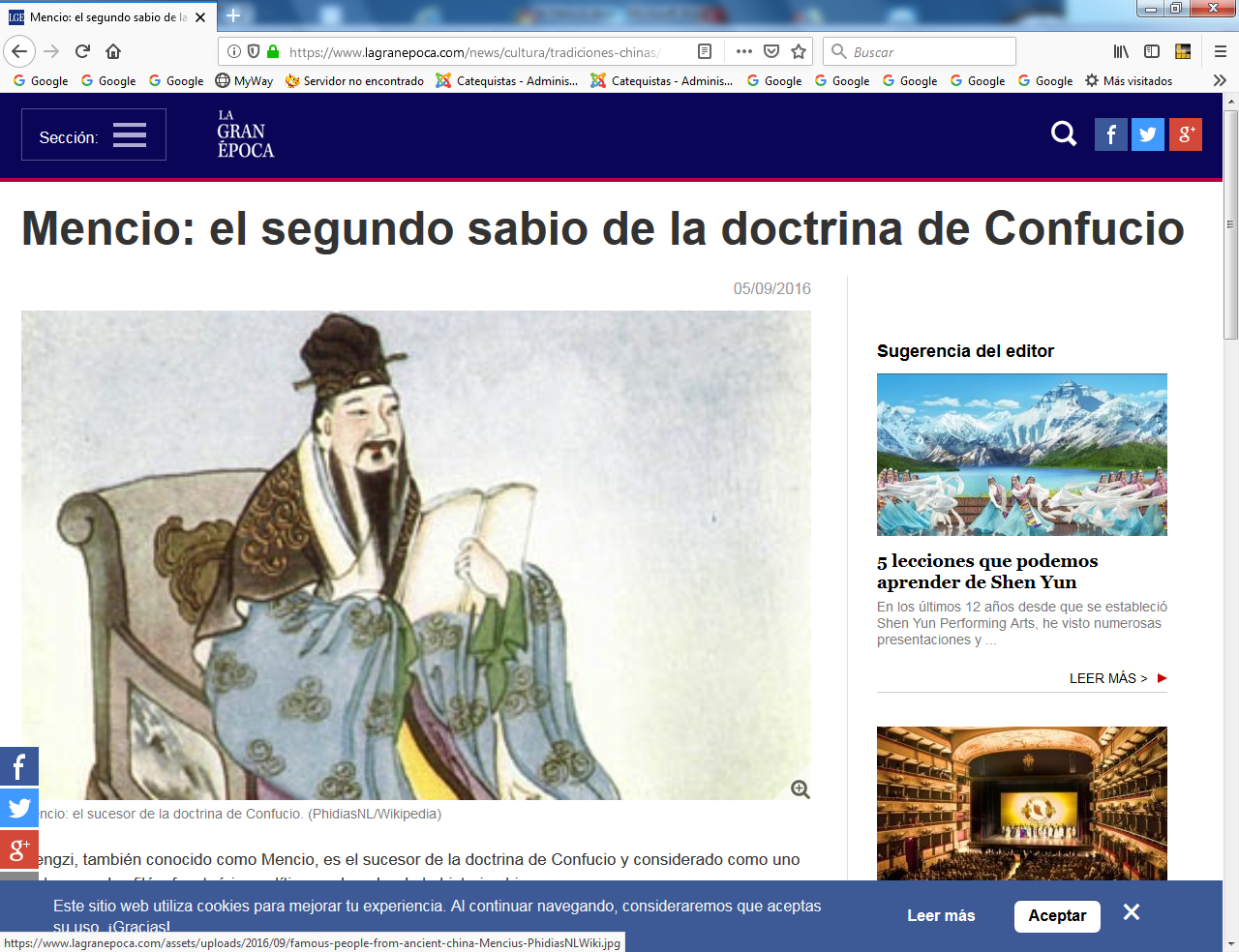 